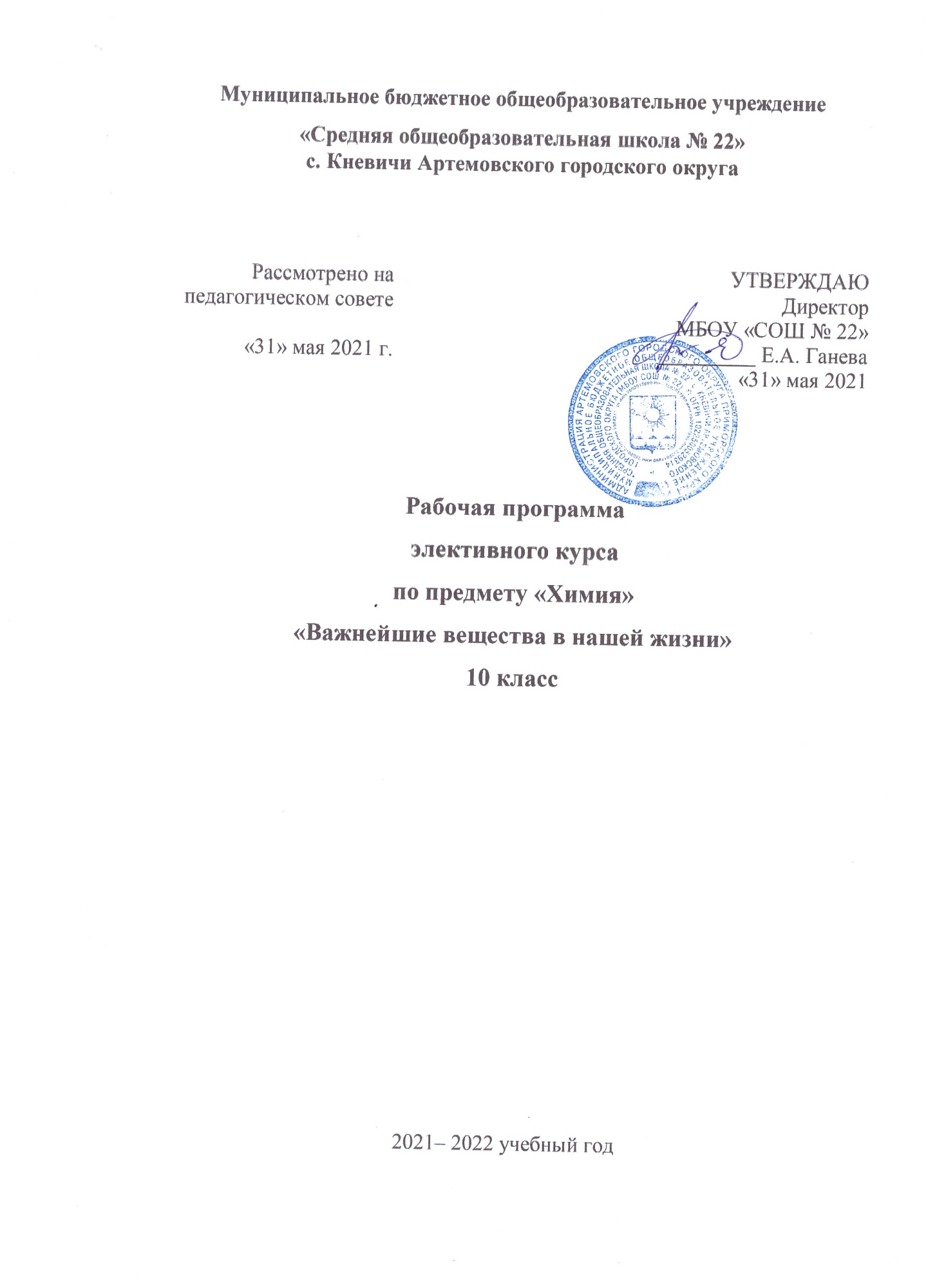 Пояснительная записка к предметному элективному курсу по химии «Важнейшие вещества в нашей жизни»Данный специальный курс предназначен для учащихся 10-х классов, изучающих химию на базовом уровне. Курс рассчитан на 34 часа.  В наше время происходит усиление химизации большинства сфер жизни человека, но успехи органической химии используются без осознания необходимости грамотного применения веществ и материалов. Изучение курса поможет учащимся раскрыть свойства широкого спектра веществ и материалов в связи с их использованием. Основные цели курса:  помочь учащимся усвоить базовый курс органической химии;  расширение и углубление знаний об органических веществах;  развитие познавательного интереса и интеллектуальных способностей в процессе самостоятельного приобретения знаний с использованием различных источников, в том числе и компьютерных;  воспитание убеждённости в позитивной роли химии в жизни современного общества. Задачи курса:  раскрыть более подробно содержание предмета органической химии;  показать практическое значение органических веществ для человека;  научить применять полученные знания и умения для безопасного использования органических веществ в быту, предупреждения явлений, наносящих вред здоровью человека.  раскрыть роль и перспективы химических знаний в решении экологических проблем  способствовать развитию способности к самостоятельной работе;  совершенствовать навыки и умения, необходимые в научно-исследовательской деятельности. Программа курса послужит для существенного углубления и расширения знаний по химии, необходимых для конкретизации основных вопросов органической химии, для общего развития учеников, а также будет способствовать профессиональной ориентации учащихся.В специальном курсе более подробно рассматриваются вопросы генетической связи веществ, свойства и применение, расширены сведения об изомерии, включены дополнительно практические работы, что даст возможность лучше усвоить теоретические понятия и практические умения. Программа реализуется при использовании традиционных и элементов других современных педагогических технологий, включая компьютерные технологии. В качестве основных форм проведения занятий предполагается проведение лекций, семинаров, организации коллективных способов обучения, метод проектов. В конце изучения курса предусмотрен итоговый контроль в виде теста.СОДЕРЖАНИЕ ПРОГРАММЫ ЭЛЕКТИВНОГО КУРСАТема 1. Элемент, взявший на себя задачу быть основой всего живого (2 ч) Электронная и электронно-графическая формула атома углерода. Природа и особенности ковалентной связи. Валентные состояния атома углерода. Виды гибридизации. Тема 2. Основы номенклатуры и изомерии (3 ч) Принципы образования названий органических соединений. Структурная изомерия и её виды: углеродного скелета, изомерия положения кратных связей и функциональных групп, межклассовая изомерия. Геометрическая изомерия. Изомерия и запах: ванилин и изованилин; диметилфенолы. Оптическая активность биологических веществ, лекарственных препаратов ( D(-) – адреналин, L (+) – адреналин ). Тема 3. Сравнительная характеристика углеводородов (5 ч) Общие формулы. Нахождение в природе. Гибридизация, отличительные признаки в строении. Виды изомерии. Типичные химические свойства. Отношение к раствору перманганата калия. Генетическая связь между классами углеводородов. Практическая работа 1. Углеводороды. Тема 4. Применение углеводородов (7 ч) Синтез-газ, хлоруглеводороды, нефть и нефтепродукты, хладоагенты, винилхлорид, акрилонитрил, бензол, дифенил, нафталин, стирол, полимеры, синтетические каучуки. Расчётные задачи: Термохимические расчёты. Объёмные доли. Проектные работы. Как повысить октановое число? Продукты переработки нефти - народному хозяйству. Перспективы развития энергетики. Термопласты и термореактопласты, углеродопласты. Эластомеры. Тема 5. Кислородсодержащие органические вещества на службе человека (8 ч) Монофункциональные соединения: спирт-ректификат, абсолютный спирт, формалин, ацетон, акролеин, антифризы, фенол, анестезирующие вещества (диэтиловый эфир); антисептики (фенолы и их производные). Карбоновые кислоты: одноосновные (муравьиная, уксусная, бензойная), двухосновные (щавелевая, фталевая, адипиновая), многоосновные (лимонная). Получение мыла. Биологическая функция жиров. Глюкоза, фруктоза, сахароза, крахмал, целлюлоза. Полисахариды в природе их биологическая роль. Проблемы питания. Расчётные задачи. Массовая доля растворённого вещества Практическая работа 2. Кислотный и ферментативный гидролиз сахарозы и крахмала. Тема 6. Азотсодержащие соединения (6 ч) Амины и нитросоединения (анилин, гидразин, нитроглицерин, стрептоцид, норсульфазол, диаминобензол, фуксин). Медицинские препараты. Кислотно-основные свойства аминокислот и их причины (глицин, глутаминовая кислота). Белки как природные полимеры. Биологические функции белков (инсулин, кератины, фиброин, коллаген, миоглобин, аспартам, казеин). Пищевые добавки. Нуклеиновые кислоты: ДНК, РНК. Практическая работа 3. Анализ пищевых продуктов. Тема 7. Экологические проблемы в курсе органической химии (3 ч) Вредное влияние загрязнения биосферы на организм человека. Вещества-тератогены. Наркотические свойства и токсичность одноатомных спиртов. Вредное действие фенола и его производных. Синтетические моющие средства. Загрязнения нефтепродуктами. Проектные работы. Действие этанола на белковые вещества. Действие фенола на экологическое равновесие в экосистемах. Генетическая роль нуклеиновых кислот. Генные мутации. Загрязнения атмосферы. Пластмассы загрязняют океан. Влияние СМС на водную экосистему. Центр «Точка Роста»: Интерактивная ученическая лаборатория, установка для перегонки веществ, прибор для демонстрации процессов гидролиза, прибор для получения и собирания газов, коллекции по химии («нефть и продукты ее переработки», «пластмассы», «каменный уголь»), наборы для моделирования органических веществ, наборы индикаторов.ТЕМАТИЧЕСКИЙ ПЛАНЭлективного курса по химии «Мир органических веществ»№ТемаТемаКоличество учебных часовКоличество учебных часовКоличество учебных часовФорма контроля№ТемаТемавсеготеорияпрактикаФорма контроляРаздел 1. Элемент, взявший на себя задачу быть основой всего живого Раздел 1. Элемент, взявший на себя задачу быть основой всего живого Раздел 1. Элемент, взявший на себя задачу быть основой всего живого 2111Электронная и электронно-графическая формула атома углерода. Природа и особенности ковалентной связи. Электронная и электронно-графическая формула атома углерода. Природа и особенности ковалентной связи. 1опрос2Гибридные облака и их графическое изображениеГибридные облака и их графическое изображение1составление схемРаздел 2. Основы номенклатуры и изомерии Раздел 2. Основы номенклатуры и изомерии Раздел 2. Основы номенклатуры и изомерии 3123Принципы образования названий органических соединений. Принципы образования названий органических соединений. 1карточки4Изомеризация: из одного в другоеИзомеризация: из одного в другое1моделирование5Физические свойства изомеровФизические свойства изомеров1моделированиеРаздел 3. Сравнительная характеристика углеводородов Раздел 3. Сравнительная характеристика углеводородов Раздел 3. Сравнительная характеристика углеводородов 5326Общие формулы. Нахождение в природе. Гибридизация, отличительные признаки в строении. Общие формулы. Нахождение в природе. Гибридизация, отличительные признаки в строении. 1опрос7Виды изомерии.Виды изомерии.1опрос8Качественные реакции углеводородовКачественные реакции углеводородов1хим. эксперимент9Генетическая связь между классами углеводородов.Генетическая связь между классами углеводородов.1схема10Практическая работа 1. Углеводороды.Практическая работа 1. Углеводороды.1практическая работаРаздел 4. Применение углеводородов Раздел 4. Применение углеводородов Раздел 4. Применение углеводородов 7431111Синтез-газ, хлоруглеводороды, нефть и нефтепродукты, хладоагенты, винилхлорид, акрилонитрил, бензол, дифенил, нафталин, стирол, полимеры, синтетические каучуки. 1опрос1212Синтез-газ, хлоруглеводороды, нефть и нефтепродукты, хладоагенты, винилхлорид, акрилонитрил, бензол, дифенил, нафталин, стирол, полимеры, синтетические каучуки. 1работа с наглядным материалом1313Применение нефтепродуктов1подготовка презентации1414Углеводороды. Подготовка мини-проектов 1защита проектов1515Как повысить октановое число?1опрос1616Продукты переработки нефти - народному хозяйству. Перспективы развития энергетики. 1фронтальная беседа1717Термопласты и термореактопласты, углеродопласты. Эластомеры. 1фронтальная беседаРаздел 5. Кислородсодержащие органические вещества на службе человекаРаздел 5. Кислородсодержащие органические вещества на службе человекаРаздел 5. Кислородсодержащие органические вещества на службе человека8441818Монофункциональные соединения: спирт-ректификат, абсолютный спирт, формалин, ацетон, акролеин, антифризы, фенол, анестезирующие вещества (диэтиловый эфир); антисептики (фенолы и их производные). 1опрос1919Монофункциональные соединения: спирт-ректификат, абсолютный спирт, формалин, ацетон, акролеин, антифризы, фенол, анестезирующие вещества (диэтиловый эфир); антисептики (фенолы и их производные). 1работа с наглядным материалом2020Карбоновые кислоты: одноосновные (муравьиная, уксусная, бензойная), двухосновные (щавелевая, фталевая, адипиновая), многоосновные (лимонная).1опрос2121Сравнение силы карбоновых кислот1хим. эксперимент2222Глюкоза, фруктоза, сахароза, крахмал, целлюлоза.1опрос2323Полисахариды в природе их биологическая роль. Проблемы питания.1сообщения2424Сахар внутри организма1подготовка презентации2525Практическая работа 2. Кислотный и ферментативный гидролиз сахарозы и крахмала. 1практическая работаРаздел 6. Азотсодержащие соединения Раздел 6. Азотсодержащие соединения Раздел 6. Азотсодержащие соединения 6332626Амины и нитросоединения (анилин, гидразин, нитроглицерин, стрептоцид, норсульфазол, диаминобензол, фуксин). 1опрос2727Аминокислоты: роль в организме и химические свойства1хим. эксперимент 2828Белки как природные полимеры. 1опрос2929Яичный белок - альбумин1хим. эксперимент 3030Нуклеиновые кислоты: ДНК, РНК.1схема3131Практическая работа 3. Анализ пищевых продуктов.1практическая работаРаздел 7. Экологические проблемы в курсе органической химии Раздел 7. Экологические проблемы в курсе органической химии Раздел 7. Экологические проблемы в курсе органической химии 3123232Загрязнения нефтепродуктами. Действие фенола на экологическое равновесие в экосистемах. 1сообщения3333Влияние утечки нефтепродуктов на здоровье людей. Итоговый контроль1итоговый тест3434Мировая проблема – загрязнение окружающей среды (пластик, нефтепродукты, полиэтилен и др)1создание презентацииИТОГОИТОГОИТОГО341717